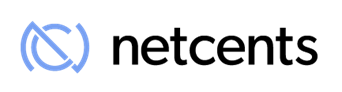 NETCENTS APPOINTS & RECOMMENDS NEW DIRECTORSVANCOUVER, B.C., November 6, 2017 – NetCents Technology Inc. (“NetCents” or the “Company”) (CSE: NC), is pleased to announce the appointment of Ms. Jenn Lowther to the Board of Directors of NetCents Technology Inc.   Ms. Lowther was to be nominated at the Company’s Annual General Meeting (AGM) but in order to satisfy listing requirements the Company has appointed her effective immediately. Ms. Lowther is an award-winning Digital Marketing Strategist with over eleven years’ experience in corporate and campaign strategy at top digital agencies in North America. As Managing Director of Indaba Digital, Jenn conceptualizes and manages innovative digital strategies and campaigns for leading brands that deliver results.In addition to her work in the corporate world, Jenn has donated marketing services to a multitude of causes including: The Marketing Advisory Board of Fuck Cancer, serving as Vice President of Northern Voice, launching a citizen journalism house at the 2010 Olympics, and the organizing committee of Splash for the Arts Umbrella. Jenn has a Bachelor of Business Administration in Marketing with a Minor in Economics from Simon Fraser University.Clayton Moore, Founder / CEO of NetCents said, “Jenn’s insight into innovative marketing strategies meshes extremely well with the Company’s vision to introduce Cryptocurrency and in particular, the NetCents Coin to the masses. We look forward to working with her.”In addition to the Company’s current board of directors, at its upcoming AGM, the Company will also put forth the name of Jean-Marc Bougie for election to the Board.Jean-Marc is Chief Executive Officer of the Hillcore Group, a leading Canadian private equity group. Prior to his current position, Jean-Marc was Managing Director in RBC Capital Markets’ investment banking group where he had coverage responsibility for some of the bank’s largest clients in the Province of Quebec. As part of his 15 year career with RBC Capital Markets, Jean-Marc was involved in numerous financings (debt, equity, IPO) and mergers and acquisition advisory assignments in Canada, Europe, South America and the United States. Also, as part of his tenure with RBC Capital Markets, between 1997 and 2001, Jean-Marc was a Principal with Royal Bank Equity Partners, where he sourced, executed and monitored investments for RBC’s private equity group.Jean-Marc has a Bachelor of Commerce degree from Concordia University in Montreal and a Masters in Finance degree from the London Business School in the United Kingdom.About NetCentsNetCents is a next generation online payment processing platform, offering consumers and merchants online services for managing electronic payments. The Company is focused on capturing the migration from cash to digital currency by utilizing innovative Blockchain Technology to provide payment solutions that are simple to use, secure and worry free. NetCents works with its financial partners, mobile operators, exchanges, etc., to streamline the user experience of transacting online. NetCents Technology is integrated into the Automated Clearing House ("ACH") and is registered as a Money Services Business (MSB) with FINTRAC, which ensures our consumer's security and privacy. NetCents is available for deposits from 194 Countries around the World, providing you with the freedom to choose to Pay. Your Way. ™For more information, please visit the corporate website at www.net-cents.com or contact Gordon Jessop, President, 778 999-7387 or email: gord.jessop@net-cents.comOn Behalf of the Board of Directors NetCents Technology Inc.“Clayton Moore”Clayton Moore, CEO, Founder and DirectorNetCents Technology Inc.Suite 880, 505 Burrard St (Bentall 1), Vancouver, BC, V7X 1M4Cautionary Note Regarding Forward Looking InformationThis release includes certain statements that may be deemed “forward-looking statements”. All statements in this release, other than statements of historical facts, that address events or developments that the Company expects to occur, are forward-looking statements. Forward-looking statements are statements that are not historical facts and are generally, but not always, identified by the words “expects”, “plans”, “anticipates”, “believes”, “intends”, “estimates”, “projects”, “potential” and similar expressions, or that events or conditions “will”, “would”, “may”, “could” or “should” occur. Although the Company believes the expectations expressed in such forward-looking statements are based on reasonable assumptions, such statements are not guarantees of future performance and actual results may differ materially from those in the forward-looking statements. Factors that could cause the actual results to differ materially from those in forward-looking statements include regulatory actions, market prices, and continued availability of capital and financing, and general economic, market or business conditions. Investors are cautioned that any such statements are not guarantees of future performance and actual results or developments may differ materially from those projected in the forward-looking statements. Forward-looking statements are based on the beliefs, estimates and opinions of the Company’s management on the date the statements are made. Except as required by applicable securities laws, the Company undertakes no obligation to update these forward-looking statements in the event that management’s beliefs, estimates or opinions, or other factors, should change. 